Městská knihovna Velké Pavlovicesrdečně zve své čtenáře i ostatní zájemcena setkání se spisovatelkouVĚROU FOJTOVOU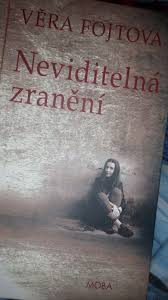 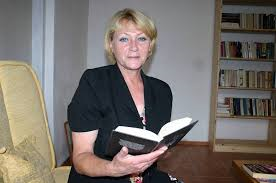 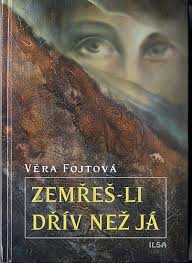 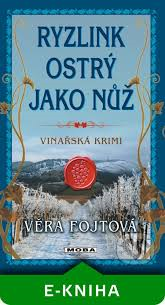 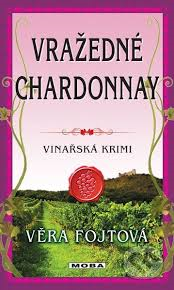 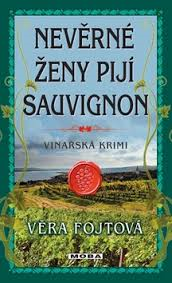 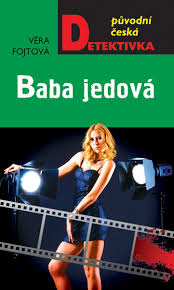 Setkání se uskuteční ve výstavním sále Městského úřadu Velké Pavlovice ve čtvrtek 16. března 2017 v 18.00 hodin.Přijďte se seznámit s jedinou známou spisovatelkou našeho regionu.